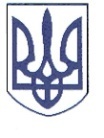 РЕШЕТИЛІВСЬКА МІСЬКА РАДАПОЛТАВСЬКОЇ ОБЛАСТІРОЗПОРЯДЖЕННЯ	23 жовтня 2023 року                    м. Решетилівка                                            №  260Про виплату матеріальної допомоги сім’ї загиблого військовослужбовця, який загинув у зв’язку з військовою агресією Російської Федераціїпроти України.	Відповідно до ст. 34 Закону України ,,Про місцеве самоврядування в Україні”, рішення Решетилівської міської ради сьомого скликання від 09.11.2018 ,,Про затвердження Комплексної програми соціального захисту населення Решетилівської міської ради на 2019-2023 роки” (11 позачергова сесія) (зі змінами), Порядку надання матеріальної допомоги сім’ям загиблих військовослужбовців, які загинули у зв’язку з військовою агресією Російської Федерації проти України, затвердженого рішенням Решетилівської міської ради восьмого скликання від 12.04.2022 №1018-20-VIIІ (20 позачергова сесія) (зі змінами), розглянувши заяву та подані документи Щиголь Л.М.ЗОБОВ’ЯЗУЮ:Відділу бухгалтерського обліку, звітності та адміністративно-господарського забезпечення виконавчого комітету міськради (Момот Світлана) виплатити грошову допомогу в розмірі 20 000,00 (двадцять тисяч) гр. Щиголь Любові Миколаївні, яка зареєстрована та проживає за адресою: *** Полтавської області на поховання сина Щиголя Ярослава Ігоровича.Міський голова                                                                       Оксана ДЯДЮНОВА